Ferienplanung 2020In den ersten 2 Sommerferienwochen – vom 29.Juni bis zum 10.Juli 20 – macht unser Betrieb eine generelle Sommerpause  und hat geschlossen !Weitere  Zeiten,- zB. bei großer Hitze im Juli / August   generell  - oder bei fehlendem Kursleiter in einzelnen     Gruppen  könnten noch folgen.Spürbar Gesundheitstraining                     Reha- und Fitnesssport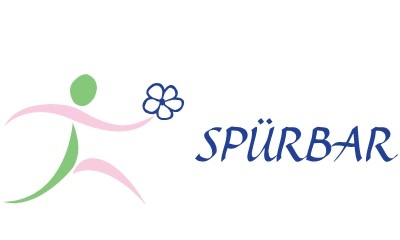 